PROFESSOR DR PETER PEPÓ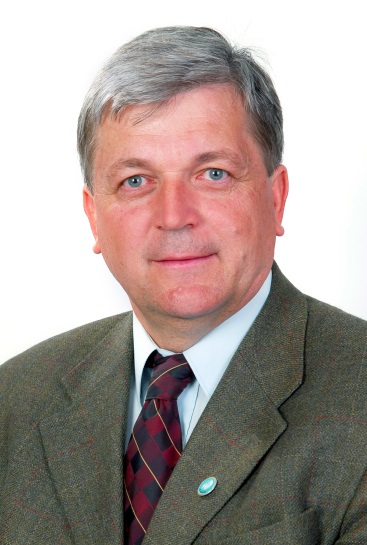 PhD, Csc, DScInstitute of Crop SciencesFaculty of Agricultural, Environmentaland Food SciencesUniversity of DebrecenBöszörményi str. 138.H-4032 Debrecen, HungaryE-mail: pepopeter@agr.unideb.huTel: +36-52-508463 Fax: +36-52-508462Mobile: +36-30-2050152Professional career2020-		University professor in UD, AEF Faculty, Institute of Crop Science2012- 2013	Director of Research Institutes (University of Debrecen)2007-2013		Vice-president of the Centre of Agricultural and Applied Economic Sciences (University of Debrecen)2007-2020	Director of Institute of Crop Sciences (University of Debrecen)1995-2007	Head of Department of Crop Production and Applied Ecology (University of Debrecen)2000-2004	Dean of Faculty of Agricultural, Environmental and Food Sciences (University of Debrecen)1997-		university full time professor1993-1997	university associated professor1987-1993	senior lecturer1982-1987	university assistant professor1980-1982	scientific assistant of Hungarian Academy of Sciences1979-1980	agronomist in the Farm of Tiszaföldvár1974-1979	university student (agricultural sciences)1973-1974	farm-worker in the State Farm of GyulaEducation and professional training2005		DSc – Doctor of agricultural sciences of Hungarian Academy of Sciences (diplome No 4419)1996		Habilitation (habil Dr) – University of Debrecen (diplome No 5/96/MAB/DATE)1991		CSc – Candidate of crop sciences in Hungarian Academy of Sciences 		(diplome No 14012)1989-1991	scientific grant for preparing of CSc in Hungary1986-1989	foreign scientic grant in Agricultural University of Chisinău (Republic of Moldova)1984		university doctoral degree (special award “Sub auspicies rei publicae popularis”) (diplome No D-453-1981/1984)1974-1979	agricultural engineer (MSc diplome No 110/1979)Educational activitiesHis main subjects in education are crop production science and connected interdisciplines. He takes part in gradual and postgradual trainings of the University. His is lecturer of the subject Crop production science in several BSc courses (agricultural engineering, environmental management and agricultural engineering, nature conservation engineering, game management engineering, economic agricultural engineering, informatics agricultural engineering). Within MSc courses, he is the coordinator of the subjects Integrated Crop Production I, II, and III. He elaborated the topics of several compulsory “B” and facultative “C” subjects (Alternative crop production systems, Agro-ecology, Production of medicinal and seasoning plants, Sustainable land use, etc.). His task is the continuous development of theoretical and practical education, the preparation of university curricula (so far he is the author and co-author of 10 university books). He was author and editor of the university text-books Crop production science published in 1992 and 2005. He is elaborator and lecturer of the topics, educational materials of five subjects within the English language MSc training of the faculty. He takes part in the state exam committee of the faculty; from 1995, he is the president of it. He is lecturer of four compulsory subjects in the PhD education. He is the leader of one (Sustainable crop production) of the two doctoral programs of the Hankóczy Jenő Doctoral School of Crop, Horticulture and Food Sciences. So far he has been the supervisor of 92 diploma theses and 16 doctoral (PhD) dissertations. Currently (2013), he is supervising the scientific work of eight PhD students. He has been the supervisor of five post-doctoral fellows for 3 to 12 month periods (two from Egypt, one from Iran, Croatia and Mongolia, respectively). He is the president of the Doctoral Council of Agriculture of the University of Debrecen.He has been the teacher director of the Tormay Béla College since 2012. In the College, the most talented students have special, individual professional education.Between 1995 and 2020, he was the head of the Department of Crop Production and Applied Ecology, while afterwards he became the head of the Institute of Crop Sciences, including the Department of Agricultural Botany and Crop Physiology, the Department of Crop Production and Applied Ecology, and the Department of Genetics.Research activitiesHis main research field is the further development of the production technology of the most important field crops (wheat, maize, sunflower, rape) and other smaller crops (sweet corn, pea, sorghum, etc.). Within the research, the main emphasis is on the individual and interactive study of the effects of agro-ecological, biological and agrotechnical factors on the yield, the quality and yield stability of the field crops. He studies the nutrient and water supplies of field crop species and the interactions between these factors. He conducts variety/hybrid testing experiments to determine the agronomical values of the new genotypes and to clarify the G x E interactions. Based on the results of other long-term experiments, he elaborated site and variety specific crop production models of cereals (wheat, maize) and oil plants (sunflower, rape) in case of different input uses (extensive, low-input, mid-tech, intensive); these models are widely used in practical production. His plant protection research made the elaboration of environmentally friendly, integrated (IPM) plant protection technologies possible.During the last decades, his research areas enlarged with the examination of the material and energy flows taking part in the crop production space. The results of the “in situ” plant physiological researches could be utilised for the enhancement of the agronomical and energetic efficiencies of the photosynthetic processes of plant stocks. He is investigating the effects of the agrotechnical factors on the nutrient supply and water management processes of the soil for more than three decades. He took part in the Hungarian project revealing the complex effects of the global climate change on field crop production (VAHAVA project).He studied the effects of agrotechnical factors on the quality and chemical composition of field plants (wheat, maize, sunflower, rape).During his research, he build tight, successful, several decade lasting connections with Hungarian (Cereal Research Institute, Szeged; Centre for Agricultural Research, Hungarian Academy of Sciences, Martonvásár; Universities of Gödöllő, Keszthely, and Mosonmagyaróvár) and foreign (University of Oradea, University of Nitra, University of Osijek, University of Kiev) institutes and universities and with multinational breeding (Pioneer, Dekalb, Syngenta, etc.) and plant protection (BASF, Bayer, Syngenta, Dow, etc.) companies.He takes part in domestic and international scientific communities. Between 1996 and 2008, he was the secretary of the Crop Production Committee of the Hungarian Academy of Sciences; from 2008, he serves as its vice president. Between 2007 and 2012, he was the Doctors (DSc) representative of the Section of Agricultural Sciences of the Hungarian Academy of Sciences; between 2007 and 2010, he was the member of the HAC Plenum and the president of the Agricultural Committee of HAC. He is member of the editorial boards of the scientific journals Crop Production (Hungarian) and Acta Phytotechnica (Slovakian).The most important recent research projects were the following:Increasing of the genetic variability in maize lines and populations by neutron treatment in cyclotron. (OTKA 404), 1991-1994Investigation of ecological and agrotechnical stress effects in cereals (FM topic), 1992-1994Specific questions of environmentally friendly, organic farming in crop production (Environmental Found), 1993-1994Biological bases of regional production, alternative, environmentally friendly production technologies in spiked cereals (MEA 24.906), 1995-1996Production technology development in winter wheat (KITE Zrt.), 1992-2013Investigation of ecological and production technological stress effects in cereals by growth analysis (OTKA 017382), 1995-1998Further development of production technologies helping the development and utilization of biological bases in Tiszántúl (MFA 30.470), 1997Complex investigation of soil and environment preserving crop production technologies (FVM topic), 1999Switching to ecological (bio) farming, establishment of an ecofarm (FVM 55.475), 1999The role of environmentally friendly, qualitative sunflower production models in diversified regional production (FVM-195/b), 2000Interactive and complex investigation of growing area and variety specific crop production models (FVM KF-119/2), 2001-2003Interactive and complex development of the production technology of forage crops (Széchenyi NKFP Gödöllő-Debrecen Consortium), 2001-2003Interactive examination of genotypes and agrotechnical factors (G x E interactions) in winter wheat in a long-term experiment (FVM 9-c/2002), 2002-2003Environmentally friendly, agronomically and economically efficient nitrogen fertilization system in cereals (FVM 25-d/3/2002), 2002-2003Investigation of the dynamics of leaf and spike diseases in winter wheat genotypes for the development of the biological bases of integrated and eco-farming models (FVM 104-d/3/2002), 2002Hybrid specific weed control of maize (Széchenyi NKFP Maize consortium), 2002-2005Long-term Crop Production Experiment in Debrecen (FVM 36.548/2003), 2003-2005Hungarian-Slovakian TéT project OMFB-00997/2007. (SK-06/2006. “Environmental protection and food safety in field crop production” (University of Debrecen-University of Nitra), 2007-2008Hungarian-Croatian TéT project OMFB-01241/2009. (HR-7/2008. “Reduction of yield limiting factors in field crops in Eastern Croatia and Eastern Hungary” (University of Debrecen-University of Osijek), 2009-2011Hungarian-Slovakian TéT project OMFB-01292/2009. (SK-20/2008. “Development of variety and site specific crop production models to reduce the unfavourable effects of climate change and their adaptation to various agro-ecological conditions” (University of Debrecen-University of Nitra), 2009-2011Hungarian-Ukrainian TéT project OMFB-00303/2009. (UA-34/2008. “Environmentally friendly, sustainable crop production models under different ecological conditions” (University of Debrecen-Agricultural University of Kiev), 2009-2011TAMOP-4.1.2. 08/1/A 2009-0010 (Report on the educational material development of agricultural engineer MSc course) 2010-2011 – project leaderFurther development of winter wheat, maize and sunflower plant protection technologies (plant protection companies), 1996-2013Complex investigation of the production technology of sunflower (KITE Zrt.), 1996-2013Interactive investigation of the agrotechnical elements of winter rape (KITE Zrt.), 2007-2013EU Green Cultivation Action (Grundtvig-Multilateral project 2010-4042/001-001). Consortial partners: University of Bologna (Italy), University of Oradea (Romania), University of Debrecen (Hungary), Chamber of Trikala (Greece), Znanie Association Sofia (Bulgaria), MKV Uluslararasi Danismanlik Egitim Hizmetleri ve Ti.Sti.Ltd. Ankara (Turkey), 2010-2012HU-RO 1001/323/2.2.2 Grain Safety (University of Debrecen, University of Oradea), 2012-20132017-2022 EFOP 3.6.3-VEKOP-16-2017-00008 project. Consortium for the development of research resupply of young scientists in the Hungarian agricultural universities (consortial partners: SzIE Gödöllő, Széchenyi University Mosonmagyaróvár, Pannon University Georgicon Faculty Keszthely, Kaposvár University, Debrecen University)2021-2024 2020-1.1.2-PIACI-KFI-2020-00064 project. Win-win technology of sugar maize for producing healthy food (Consortial partner: Debrecen University Institute of Crop Sciences, Institu of Pharmacology, Formula GP Ltd., Irrifarm Ltd., Geoterra 96 Ltd.)Professional membershipMember of Hungarian Academy of Sciences, Committee of Crop Production, Soil Science and Water ManagementMember of American Society of Agronomy (ASA)Member of Crop and Soil Sciences of America (CSSA)Member of European Society of Agronomy (ESA)Member of International Soil Tillage Research Organization (ISTRO)Member of Regional Hungarian Academy of Sciences (DAB)LanguagesEnglish, RussianAwards2014-2015 Szentágothai János Scholarship2013 – Award of Regional Hungarian Academy of Sciences (DAB)2012 – Award of Pro Facultate2010 – Award for Hungarian University Education2010 – Award of Albert Szentgyörgyi2007 – Member of Agricultural Academy of Ukraine2007 – Doctor Honoris Causa of Oradea University (Rumania)1998-2001 – Széchenyi Professor Scholarship1998 – Award of Sándor AranyMost important scientific study trips2019 – Canada, 2017 – Japan, 2016 – South Korea, 2012 – Greece, Rumania; 2011 – England; 2007-2011 – Slovakia; 2009-2011 – Croatia, Ukraine; 2007 – India; 2006 – Belgium, USA; 2005 – Ukraine; 2004 – China; 2003 – Egypt, Australia; 2000 – Germany; 1997 – Belgium; 1995 – USA; 1992 – USA; 1989 – Belgium, Nederlands11th May 2021Prof Peter Pepó